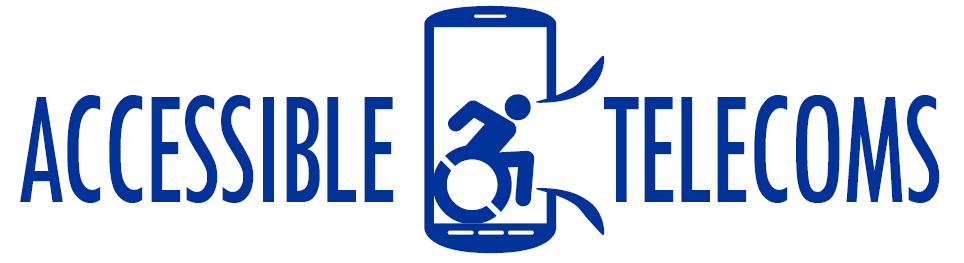 Samsung Galaxy TAB Active 4 Pro 5GType of device: Tablet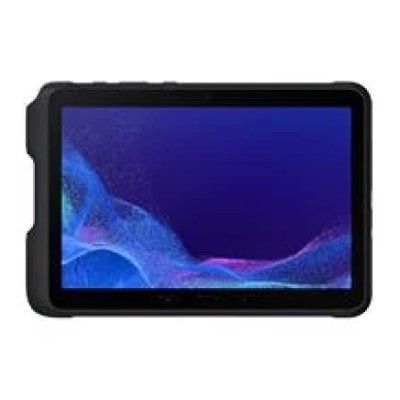 Actual Display Size :	10.1Operating System :	Google AndroidVersion Number :	12Network Capability :	3G,4G,5GYear of Release :	2022Average Price :	$1199 as of 11 01 2022Internet Access :	Wi-Fi and Mobile BroadbandAccessibility Features:CognitiveAdditional InstructionsCopy and PasteFlicker Free DisplayGPSPhoto Telephone ListScreen Timeout DisabledSimple InstructionsSimple RemindersSimplify DisplayVoice NotesHearing Impairment and DeafAllows for sign language communicationBluetooth or Wi-FiClosed CaptioningFront Facing CameraHearing Aid Microphone CouplingHearing Aid Telecoil CouplingText Messaging/SMSVibrating Alerts - AdjustableVideo Communications - Two-wayVisual Alerts - Incoming CallsVisionAccessibility APIs supportedBattery Alert - AudibleBluetooth or Wi-FiBraille Display SupportBrightness AdjustableDictation / Speech-to-TextHigh Contrast ModePersonalised ShortcutsPower CueScreen MagnifierScreen ReaderText Size AdjustableText Style AdjustableVoice Control /Personal AssistantVoiced MenusSpeechAllows for sign language communicationBluetooth or Wi-FiMessaging Options - EmailMessaging Options - IMMessaging Options - MMSPredictive TextSMS Personalisation and ReusePhysicalAutomatic AnswerBluetooth or Wi-FiDictation / Speech-to-TextGesture Based NavigationHeadset - plug connectedPredictive TextReduced hand movement optionSpeaker-phone optionStylus or Prosthetic Device supportSwitch control optionVisible Focus IndicatorsVoice Control / Personal AssistantVoice Recognition for Accessing FeaturesVoice Recognition for DiallingHow and where to get it from?You can buy this tablet from Telstra, Samsung, and other retailers. More information is available on:Samsung Galaxy TAB Active 4 Pro 5G webpageSamsung Galaxy TAB Active 4 Pro 5G Support webpage